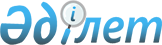 О внесении изменений в приказ Министра внутренних дел Республики Казахстан от 13 февраля 2017 года № 107 "Об утверждении Правил ведения учета лиц, содержащихся в учреждениях уголовно-исполнительной системы Министерства внутренних дел Республики Казахстан"Приказ Министра внутренних дел Республики Казахстан от 3 ноября 2022 года № 861. Зарегистрирован в Министерстве юстиции Республики Казахстан 8 ноября 2022 года № 30441
      ПРИКАЗЫВАЮ:
      1. Внести в приказ Министра внутренних дел Республики Казахстан от 13 февраля 2017 года № 107 "Об утверждении Правил ведения учета лиц, содержащихся в учреждениях уголовно-исполнительной системы Министерства внутренних дел Республики Казахстан" (зарегистрирован в Реестре государственной регистрации нормативных правовых актов № 14918) следующие изменения:
      преамбулу изложить в следующей редакции:
      "В соответствии с подпунктом 134) пункта 15 Положения о Министерстве внутренних дел Республики Казахстан, утвержденного постановлением Правительства Республики Казахстан № 607 от 22 июня 2005 года ПРИКАЗЫВАЮ:";
      в Правилах ведения учета лиц, содержащихся в учреждениях уголовно-исполнительной системы Министерства внутренних дел Республики Казахстан, утвержденных указанным приказом:
      пункт 38 изложить в следующей редакции:
      "38. В целях обеспечения своевременного освобождения осужденных и обеспечения сохранности личных дел на осужденных два раза в год, в первый рабочий день января и июля производится сверка сведений о сроке лишения свободы, содержащихся в документах личных дел, с данными о сроке наказания, имеющимися в учетных и контрольно-сроковых карточках на осужденных и в ЦАБД, а также не реже одного раза в год производится сверка личных дел на осужденных и карточек с фактическим наличием в учреждении осужденных.".
      2. Комитету уголовно-исполнительной системы Министерства внутренних дел Республики Казахстан в установленном законодательством Республики Казахстан порядке обеспечить:
      1) государственную регистрацию настоящего приказа в Министерстве юстиции Республики Казахстан;
      2) размещение настоящего приказа на интернет - ресурсе Министерства внутренних дел Республики Казахстан;
      3) в течение десяти рабочих дней после государственной регистрации настоящего приказа в Министерстве юстиции Республики Казахстан представление в Юридический департамент Министерства внутренних дел Республики Казахстан сведений об исполнении мероприятий, предусмотренных подпунктами 1) и 2) настоящего пункта.
      3. Контроль за исполнением настоящего приказа возложить на курирующего заместителя Министра внутренних дел Республики Казахстан.
      4. Настоящий приказ вводится в действие по истечении десяти календарных дней после дня его первого официального опубликования.
					© 2012. РГП на ПХВ «Институт законодательства и правовой информации Республики Казахстан» Министерства юстиции Республики Казахстан
				
      Министр внутренних делРеспублики Казахстан 

М. Ахметжанов
